Publicado en Madrid el 28/02/2020 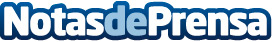 Cinco técnicas para gestionar picos de estrés esporádicos según CignaSi los episodios de estrés se repiten a lo largo del tiempo pueden terminar por desencadenar una patología severa. Cigna recomienda técnicas como el entrenamiento autógeno o la respiración por coherencia cardíaca, pueden ser muy útiles para lograr el equilibrio mental y anímicoDatos de contacto:Redacción914115868Nota de prensa publicada en: https://www.notasdeprensa.es/cinco-tecnicas-para-gestionar-picos-de-estres_1 Categorias: Medicina Sociedad Seguros Bienestar http://www.notasdeprensa.es